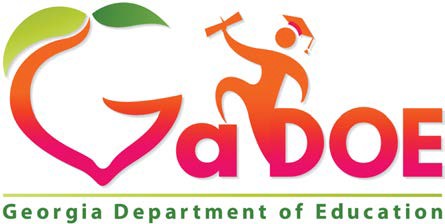 Richard Woods, Georgia’s School Superintendent“Educating Georgia’s Future”Title I, Part C – Education of Migratory Children
Local Staff (SSP, Recruiter, Tutor) Weekly Schedule TemplateThis package contains a weekly schedule template, examples of weekly schedules, and sample daily time log templates. These documents should be used to ensure an accurate accounting of staff time, an up-to-date record of academic support provided, and an up-to-date record of support services provided to migrant children in youth in the district. Local staff will also use online calendars, plan books, or lesson planning documents of some type to record the actual day to day instruction provided and to record the specifics of support services provided. During meetings with GaDOE MEP staff, schedules, calendars, logs, and planning books will be reviewed.These templates and samples are provided as examples of how local staff should organize time and documentation as required by the MEP.DirectionsSchedule TemplateMay be used by all MEP funded staff.Schedules are fluid and flexible based on student need.Create a filing system to retain copies of schedules to show ongoing changes that are made.Include student name, classroom/room # and/or teacher name and content area.Highlight Priority for Service (PFS) in yellow.Ensure monitored students are updated, as needed.Distribute copies as indicated on the bottom of the form.Phone/Contact Log TemplateMay be used by all MEP funded staff.This log may be organized by child name, grade level, or district depending on the local procedures.Include dates, times, purpose of contacts, results, and/or next steps for the individual. (This will be useful documentation if a question arises about a supplemental service code the district submits.)Activity Log TemplateMay be used by all MEP funded staff.May be used as a daily supplement to the main schedule. Shows additional and specific activities that are provided and/or completed as part of MEP duties.If you have any questions about creating schedules for local staff, please contact the Resource Specialists in the regional offices:Region 1	Region 2April Roberts (aroberts@doe.k12.ga.us)	Zenia Livingston (zlivinston@doe.k12.ga.us)Chasity Rhoden (chasity.rhoden@doe.k12.ga.us)	Miriam Ndaayezwi (mndaayez@doe.k12.ga.us)1562 Twin Towers East • 205 Jesse Hill Jr. Drive • Atlanta, Georgia 30334 • www.gadoe.orgAn Equal Opportunity EmployerMigrant Education Program Staff Weekly ScheduleFirst Semester 	 Second Semester 	 School Year 		** PFS children must be highlighted in yellow.PFS and NON-PFS MONITORED: Currently performing well according to teacher(s) and student grades:CURRENT copy given to: Regional Office 	 System Contact 	 Principal(s) 	 School Secretary 	 Date of Last Update: 	Migrant Education Program Staff Schedule First Semester _x_ Second Semester 	 School Year 2022-2023** PFS children must be highlighted in yellow.PFS and NON-PFS MONITORED: Currently performing well according to teacher(s) and student grades: Student- (4), Student- (4), Student- (4),Student (4), Student (4), Student (4), Student- (3), Student-(2), Student (3), Student- (4), Student- (4), Student-(1), Student- (2), Student-(1), Student- (4),Student (1), Student (3), Student (3), Student (3)CURRENT copy given to:	Regional Office Marisela Trejo	System Contact 	Date of Last Update: 3/1/2015Principal(s) _x_	School Secretary _x_EXAMPLE SCHEDULE AMigrant Education Program Staff Schedule First Semester 	 Second Semester _X  School Year 2022-2023** PFS children must be highlighted in yellow.PFS and NON-PFS MONITORED: Currently performing well according to teacher(s) and student grades: Sandra Mata, Irma Vela, Nancy RiosCURRENT copy given to: Regional Office 	X	 System Contact 	X	 Principal(s) 	X	 School Secretary 	X	Date of Last Update: _1/15/15EXAMPLE SCHEDULE B		 COUNTY MIGRANT EDUCATION PROGRAM PARTICIPANT CONTACT DOCUMENTATIONMonth: 		SSP/Recruiter Name: 	 Date 	Parent/Students/DO/OSY 	Method of Contact	PurposeSSP/Recruiter TIME LOGDay: 	MONDAYTUESDAYWEDNESDAYTHURSDAYFRIDAYMONDAYTUESDAYWEDNESDAYTHURSDAYFRIDAYHome visits; Middle School; ID&RMiddle School; OSY; High SchoolMiddle School; home visitID&R; High SchoolHome visits; Middle School7:40-10:00 Preschool EXITO home visits: 7:40-8:00 travel. 8:00 -8:45 student Charles at his home; 8:45- 9:00 travel. 9:00-9:45 – students Ben & Nancy in their home. 9:45-10:00 return to middle school.7:40-8:05 Classroomchecking e-mails/ working with migrant students who need extra help (homework/quiz/test), occupational survey review, if any7:40-8:05 Classroomchecking e-mails/ working with migrant students who need extra help (homework/quiz/test), occupational survey review, if any7:00-11:00ID&R during 3rd and 4th weeks of March – onions are ready. 10:45- 11:00 travel to high school.7:40-10:00 Preschool EXITO home visits: 7:40-8:00 travel. 8:00 -8:45 student Billy at his home; 8:45-9:00 travel. 9:00-9:45 – student Marla in her home. 9:45-10:00 return tomiddle school.10:05-10:55 6th grade math with students Sarah, Mark, and Justin. Teacher A.8:05-8:55 8th ELA with Margo and Jennifer. Teacher G.8:05-8:55 8th ELA with Margo and Jennifer. Teacher G.7:00-11:00ID&R during 3rd and 4th weeks of March – onions are ready. 10:45- 11:00 travel to high school.10:05-10:55 6th grade math with students Sarah, Mark, and Justin. Teacher A.11:00-11:50 8th grade math with students William and Jesus.Teacher R.8:55-9:40 6th ELA with Shirley, Frank, and Michael. Teacher D.8:55-9:40 6th ELA with Shirley, Frank, and Michael. Teacher D.7:00-11:00ID&R during 3rd and 4th weeks of March – onions are ready. 10:45- 11:00 travel to high school.11:00-11:50 8th grade math with students William and Jesus. Teacher R.11:50-12:20 LunchOSY English Lessons during their lunch break. Travel from 11:45- 12:10. Lessons from 12:10-1:00. 1:00-1:25 travel to high school.OSY English Lessons during their lunch break. Travel from 11:45- 12:10. Lessons from 12:10-1:00. 1:00-1:25 travel to middle school11:00-11:30 Lunch11:50-12:20 Lunch12:20-1:10 7th grade ELA with Maria, Sammy, and Sylvia.Teacher N.OSY English Lessons during their lunch break. Travel from 11:45- 12:10. Lessons from 12:10-1:00. 1:00-1:25 travel to high school.OSY English Lessons during their lunch break. Travel from 11:45- 12:10. Lessons from 12:10-1:00. 1:00-1:25 travel to middle school11:30-12:20 Coordinate Algebra with Patrick and Suzie. Teacher J.12:20-1:10 7th grade ELA with Maria, Sammy, and Sylvia. TeacherN.1:10-2:00 8th grade ELA with Beth and Jill. Teacher K.1:25-2:15 – 9th Lit with Sherry. Teacher M.1:25-1:45 Contacting classroom teachers to prepare for upcoming lessons/student needs12:20-1:25 work with Patrick, Suzie, and Sherry to preview next week. (Elective Period - library)1:10-2:00 8th grade ELA with Beth and Jill. Teacher K.2:00 –4:40ID&R during 3rd and 4th weeks of March – onions are ready.2:15-2:40 Contact classroom teachers at the high school to prepare for upcoming lessons/student needs.2:40 – end of day (1 hr early to account for Monday ID&R)1:45-2:00 Planning, materials collection, copies, phone calls.1:25-2:15 – 9th Lit with Sherry. Teacher M. 1:10-2:002:00-2:50 – William on math problem solving in library (Specials Period)2:00 –4:40ID&R during 3rd and 4th weeks of March – onions are ready.2:15-2:40 Contact classroom teachers at the high school to prepare for upcoming lessons/student needs.2:40 – end of day (1 hr early to account for Monday ID&R)1:45-2:00 Planning, materials collection, copies, phone calls.1:25-2:15 – 9th Lit with Sherry. Teacher M. 1:10-2:002:50-3:20 – Mark and Justin on long division (Specials Period)2:00 –4:40ID&R during 3rd and 4th weeks of March – onions are ready.2:15-2:40 Contact classroom teachers at the high school to prepare for upcoming lessons/student needs.2:40 – end of day (1 hr early to account for Monday ID&R)2:00 travel time. 2:30- 3:40 home visit and GED prep support for Martha (DO).2:15-2:40 Contact classroom teachers at the high school to prepare for upcoming lessons/student needs.3:20-3:40 Contacting classroom teachers to prepare for upcoming lessons/student needs.MONDAYTUESDAYWEDNESDAYTHURSDAYFRIDAYMS and HS; Home visitMS; HS; Home visits; ID&RMS and HSMS and HSElem and MS ½ day8:00-8:30Contacting classroom teachers to prepare for upcoming lessons/student needs.8:30-9:00Preview ELA class with Edvin (library)8:00-8:30Pull-out tutoring – multiplication facts for Edvin, Doral, Alice (library)8:30-9:00Pull-out tutoring – multiplication facts for Carmin and Lori (library)8:00-8:30Contacting classroom teachers to prepare for upcoming lessons/student needs.8:30-9:00Preview ELA class with Sonia (library)8:00-8:45Writing Essay practice – Leticia and Maria (library)8:45 – travel to ES8:00-9:00Office work/emails/calls and planning for Saturday class.9:00-9:40Georgia Middle School Edvin & Sonia Gonzales Reading Lab(Mrs.Reid)9:00-9:40Georgia Middle School Edvin & Sonia Gonzales Reading Lab(Mrs.Reid)9:00-9:40Georgia Middle School Edvin & Sonia Gonzales Reading Lab(Mrs.Reid)9:00-9:40Georgia Elem. School Alan Cruz &Dora PazELA/Rdg. Rm. # 208(Mrs.Ross)9:00-9:40Georgia Elem. School Alan Cruz &Dora PazELA/Rdg Rm.#208 (Mrs.Ross)9:50-10:45Georgia High School Juan Martinez & Alex MonoAnalytic Geometric Rm. # 201(Mr. Patrick)9:50-10:30Georgia High School Juan Martinez, Alex MonoAnalytic Geometric Rm. # 201(Mr. Patrick)9:50-10:45Georgia Elem. School Juan Cruz, Simon Vela MathRm. # 111(Mr. Burke)9:50-10:45Georgia High School Juan Martinez, Alex MonoAnalytic Geometric Rm. # 201(Mr. Patrick)9:50-10:45Georgia Elem. School Juan Cruz, Simon Vela MathRm. # 111(Mr. Burke)10:55-11:55Georgia Middle School Leticia Solis& Maria Galvan Math Rm. #414 (Mrs. Blue)10:55-11:55OSY/DO(Corina Mata, Pedro Solis) Taylor Trailer Park Rm.# 3&910:55-11:55Georgia Middle School Leticia Solis& Maria Galvan Math Rm. #414 (Mrs. Blue)10:55-11:55Georgia Middle School Nora Paz, Sol Reyes, Jay RamosMath Rm. #414 (Mrs. Blue)10:55-11:55Georgia Middle School Nora Paz, Sol Reyes, Jay RamosMath Rm. #414 (Mrs. Blue)Lunch and Planning 11:55-12:4010:55-11:55OSY/DO(Corina Mata, Pedro Solis) Taylor Trailer Park Rm.# 3&9Lunch and Planning 11:55-12:4010:55-11:55Georgia Middle School Nora Paz, Sol Reyes, Jay RamosMath Rm. #414 (Mrs. Blue)10:55-11:55Georgia Middle School Nora Paz, Sol Reyes, Jay RamosMath Rm. #414 (Mrs. Blue)12:40-1:35Georgia Middle School Jose Castro, Noe Soto,AnaSotoEdvin Gonzales ElA/RdgRm. #412(Ms. Haines)12:00-2:45ID&R; occupational survey follow up; employer visits12:40-1:35Georgia Middle School Jose Castro, Noe Soto, Ana SotoEdvin Gonzales ElA/RdgRm. #412(Ms. Haines)12:00-12:45Georgia High SchoolLuis Cano, Blas Gil, Tony Gala 9th LitRm.#101 (Mrs. Canon)SATURDAY12:40-1:35Georgia Middle School Jose Castro, Noe Soto,AnaSotoEdvin Gonzales ElA/RdgRm. #412(Ms. Haines)12:00-2:45ID&R; occupational survey follow up; employer visits12:40-1:35Georgia Middle School Jose Castro, Noe Soto, Ana SotoEdvin Gonzales ElA/RdgRm. #412(Ms. Haines)12:00-12:45Georgia High SchoolLuis Cano, Blas Gil, Tony Gala 9th LitRm.#101 (Mrs. Canon)6 Week Saturday Class for OSY7:00-8:30 travel to site – Miller’s Packing Shed8:30-9:00 set up class iPads. 9:00-11:00 SEL for OSYOSY: Samuel, Charles, Mark, Jose, and Phillip.12:40-1:35Georgia Middle School Jose Castro, Noe Soto,AnaSotoEdvin Gonzales ElA/RdgRm. #412(Ms. Haines)12:00-2:45ID&R; occupational survey follow up; employer visits12:40-1:35Georgia Middle School Jose Castro, Noe Soto, Ana SotoEdvin Gonzales ElA/RdgRm. #412(Ms. Haines)Lunch 12:45-1:156 Week Saturday Class for OSY7:00-8:30 travel to site – Miller’s Packing Shed8:30-9:00 set up class iPads. 9:00-11:00 SEL for OSYOSY: Samuel, Charles, Mark, Jose, and Phillip.1:40-2:40Georgia Middle School Carmen Mena& Lori LamaELA/Rdg Rm.# 412(Mrs.Haines)12:00-2:45ID&R; occupational survey follow up; employer visits1:40-2:40Georgia Middle School Carmen Mena & Lori LamaEla/rdg Rm.# 412 (Mrs.Haines)1:15-2:00Reading/Rm#109 2:00-2:40/Math/ (Ms.Moss)Georgia Elem. SchoolLyla Lama, Joel Peña, Ana Peña6 Week Saturday Class for OSY7:00-8:30 travel to site – Miller’s Packing Shed8:30-9:00 set up class iPads. 9:00-11:00 SEL for OSYOSY: Samuel, Charles, Mark, Jose, and Phillip.2:45-4:00 Travel/EXITOEva Luna, Saul Rios222 E. Pine St./225 E. Pine St2:45-4:00Georgia Middle School Noel Bravo & Inez LoboLiturature Rm.406 (Mrs. Royal)2:45-4:00Georgia Middle School Noel Bravo & Inez LoboLiturature Rm.406 (Mrs. Royal)2:45-4:00Georgia Middle School Noel Bravo & Inez LoboLiturature Rm.406 (Mrs. Royal)6 Week Saturday Class for OSY7:00-8:30 travel to site – Miller’s Packing Shed8:30-9:00 set up class iPads. 9:00-11:00 SEL for OSYOSY: Samuel, Charles, Mark, Jose, and Phillip.Contracted Hours on Tues and Wed4:30-5:30 EXITO Pedro and Sandy O.4:30-5:30 EXITO Juan and AnaTelephoneHomevisitSchool visits/ConferenceID&RAcademic ConcernsSocial ConcernsMigratory IssuesOther – explain:TelephoneHomevisitSchool visits/ConferenceID&RAcademic ConcernsSocial ConcernsMigratory IssuesOther – explain:TelephoneHomevisitSchool visits/ConferenceID&RAcademic ConcernsSocial ConcernsMigratory IssuesOther – explain:TelephoneHomevisitSchool visits/ConferenceID&RAcademic ConcernsSocial ConcernsMigratory IssuesOther – explain:ACTIVITYACTIVITYACTIVITYACTIVITYACTIVITYNOTESTIMELOCATIONTutoringRecruitmentHome Visit/Phone CallPlanning with TeachersOtherNOTES8:00 AM9:00 AM10:00 AM11:00 AM12:00 PM1:00 PM2:00 PM3:00 PM4:00 PM5:00 PM